Справка о проведении Занятия в  «Школе педагогического мастерства» 10.11.2020 г. на базе ДДТ «На реке Сестре» прошло Занятие «Школы педагогического мастерства», на котором обсуждались методические рекомендации и нормативно-правовые документы в период дистанционного обучения и Методические рекомендации по подготовке «Портфолио педагога».Выступающие: Киселева А.А., Филинова Д.В.Подготовила справкуМетодист Филинова Д.В.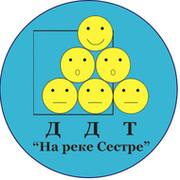 Администрация Курортного района Санкт-ПетербургаГосударственное бюджетное учреждение дополнительного образованияДом детского творчества Курортного района Санкт-Петербурга«На реке Сестре»